Об утверждении плана мероприятий по реализации Стратегии государственной антинаркотической политики Российской Федерации на территории Мариинско – Посадского района до 2030 года	Во исполнение Указа Президента Российской Федерации от 23.11.2020 № 733 «Об утверждении Стратегии государственной антинаркотической политики Российской Федерации на период до 2030 года», администрация Мариинско-Посадского района Чувашской Республики п о с т а н о в л я е т:Утвердить план мероприятий по реализации Стратегии государственной антинаркотической политики Российской Федерации до 2030 года на территории Мариинско – Посадского района до 2030 года согласно приложению.Рекомендовать руководителям организаций и предприятий, расположенных на территории Мариинско – Посадского района оказывать содействие в выполнении плана мероприятий по реализации Стратегии государственной антинаркотической политики Российской Федерации до 2030 года на территории Мариинско – Посадского района до 2030 года.Настоящее постановление вступает в силу со дня его официального опубликования.Контроль за выполнением постановления оставляю за собой.Глава администрации Мариинско-Посадского района                                                                                            В.Н. МустаевПриложениек постановлениюАдминистрацииМариинско – Посадского районаПлан мероприятийпо реализации Стратегии государственной антинаркотической политикиРоссийской Федерации до 2030 года на территории Мариинско – Посадского района до 2030годаИсп. А.А. КрасноваНачальник отделаюридической службы									О.В. ЦветковаГлавный специалист-экспертотдела организационной работы							          Е.Г. КондратьеваВедущий специалист – экспертотдела юридической службы								А.А. КрасноваЧăваш РеспубликинСĕнтĕрвăрри районĕнадминистрацийĕЙ Ы Ш Ǎ Н У№Сĕнтĕрвăрри  хули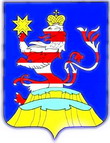 Чувашская РеспубликаАдминистрацияМариинско-Посадского районаП О С Т А Н О В Л Е Н И Е15.02.2021 № 89г. Мариинский  Посад№ п/пНаправления, задачи меры, проводимые мероприятияИсполнителиИсполнителиСрокиисполнения12334Совершенствование антинаркотической деятельности Совершенствование антинаркотической деятельности Совершенствование антинаркотической деятельности Совершенствование антинаркотической деятельности Совершенствование антинаркотической деятельности 1.1Задачи:- совершенствование нормативно – правового регулирования антинаркотической деятельности;- обеспечение эффективной координации антинаркотической деятельности;- совершенствование системы мониторинга наркоситуации.Задачи:- совершенствование нормативно – правового регулирования антинаркотической деятельности;- обеспечение эффективной координации антинаркотической деятельности;- совершенствование системы мониторинга наркоситуации.Задачи:- совершенствование нормативно – правового регулирования антинаркотической деятельности;- обеспечение эффективной координации антинаркотической деятельности;- совершенствование системы мониторинга наркоситуации.Задачи:- совершенствование нормативно – правового регулирования антинаркотической деятельности;- обеспечение эффективной координации антинаркотической деятельности;- совершенствование системы мониторинга наркоситуации.1.2Меры:- пресечение незаконного оборота наркотиков в местах проведения культурно-досуговых мероприятий;- совершенствование механизмов выявления незаконных посевов и очагов произрастания, дикорастущих наркосодержащих растений, фактов их незаконного культивирования, а также методов уничтожения дикорастущих наркосодержащих растений;- привлечение институтов гражданского общества, включая общественные и некоммерческие организации, а также стимулирование их к активному участию в такой работе;Меры:- пресечение незаконного оборота наркотиков в местах проведения культурно-досуговых мероприятий;- совершенствование механизмов выявления незаконных посевов и очагов произрастания, дикорастущих наркосодержащих растений, фактов их незаконного культивирования, а также методов уничтожения дикорастущих наркосодержащих растений;- привлечение институтов гражданского общества, включая общественные и некоммерческие организации, а также стимулирование их к активному участию в такой работе;Меры:- пресечение незаконного оборота наркотиков в местах проведения культурно-досуговых мероприятий;- совершенствование механизмов выявления незаконных посевов и очагов произрастания, дикорастущих наркосодержащих растений, фактов их незаконного культивирования, а также методов уничтожения дикорастущих наркосодержащих растений;- привлечение институтов гражданского общества, включая общественные и некоммерческие организации, а также стимулирование их к активному участию в такой работе;Меры:- пресечение незаконного оборота наркотиков в местах проведения культурно-досуговых мероприятий;- совершенствование механизмов выявления незаконных посевов и очагов произрастания, дикорастущих наркосодержащих растений, фактов их незаконного культивирования, а также методов уничтожения дикорастущих наркосодержащих растений;- привлечение институтов гражданского общества, включая общественные и некоммерческие организации, а также стимулирование их к активному участию в такой работе;1.3Мероприятия, проводимые на территории Мариинско – Посадского района, по совершенствованию антинаркотической деятельности Мероприятия, проводимые на территории Мариинско – Посадского района, по совершенствованию антинаркотической деятельности Мероприятия, проводимые на территории Мариинско – Посадского района, по совершенствованию антинаркотической деятельности Мероприятия, проводимые на территории Мариинско – Посадского района, по совершенствованию антинаркотической деятельности 1.3.1Организация консультативного сопровождения совершенствования антинаркотической деятельности в Мариинско – Посадском районе.Администрация Мариинско - Посадского района;ОМВД России по Мариинско - Посадскому району.Администрация Мариинско - Посадского района;ОМВД России по Мариинско - Посадскому району.весь период1.3.2Проведение мониторинга информационных ресурсов в сети «Интернет» используемых для пропаганды незаконных потребления и распространения наркотиковАдминистрация Мариинско – Посадского района.Администрация Мариинско – Посадского района.весь период1.3.3Проведение мониторинга по выявлению незаконных посевов и очагов произрастания дикорастущих наркосодержащих растений Администрация Мариинско – Посадского района.Администрация Мариинско – Посадского района.май - сентябрь1.3.4Участие в акции «Единый день борьбы с дикорастущей коноплей»Администрация Мариинско – Посадского района.Администрация Мариинско – Посадского района.июнь,июль,август,сентябрь1.3.5Привлечение народной дружины, казачества и волонтеров к участию в реализации антинаркотической работы на территории поселенияАдминистрация Мариинско – Посадского района.Администрация Мариинско – Посадского района.весь период2.	Профилактика и раннее выявление незаконного потребления наркотиков2.	Профилактика и раннее выявление незаконного потребления наркотиков2.	Профилактика и раннее выявление незаконного потребления наркотиков2.	Профилактика и раннее выявление незаконного потребления наркотиков2.	Профилактика и раннее выявление незаконного потребления наркотиков2.1Задачи: - формирование комплексной системы профилактической антинаркотической деятельности;- создание с учетом традиционных российских духовно-нравственных и культурных ценностей условий для формирования в обществе осознанного негативного отношения к незаконному потреблению наркотиковЗадачи: - формирование комплексной системы профилактической антинаркотической деятельности;- создание с учетом традиционных российских духовно-нравственных и культурных ценностей условий для формирования в обществе осознанного негативного отношения к незаконному потреблению наркотиковЗадачи: - формирование комплексной системы профилактической антинаркотической деятельности;- создание с учетом традиционных российских духовно-нравственных и культурных ценностей условий для формирования в обществе осознанного негативного отношения к незаконному потреблению наркотиковЗадачи: - формирование комплексной системы профилактической антинаркотической деятельности;- создание с учетом традиционных российских духовно-нравственных и культурных ценностей условий для формирования в обществе осознанного негативного отношения к незаконному потреблению наркотиков2.2Меры:- развитие инфраструктуры, форм и методов первичной профилактики незаконного потребления наркотиков, в том числе совершенствование методик профилактики противоправного поведения;- включение профилактических мероприятий в планы работы учреждений культуры;- уделение особого внимания духовно-нравственному воспитанию в учреждениях культуры, формирующему у подростков устойчивое неприятие незаконного потребления наркотиков;- организация сотрудничества со средствами массовой информации по вопросам антинаркотической пропаганды, направленного на повышение уровня осведомленности граждан, в первую очередь несовершеннолетних и их родителей (законных представителей), о рисках, связанных с незаконным потреблением наркотиков, и последствиях такого потребленияМеры:- развитие инфраструктуры, форм и методов первичной профилактики незаконного потребления наркотиков, в том числе совершенствование методик профилактики противоправного поведения;- включение профилактических мероприятий в планы работы учреждений культуры;- уделение особого внимания духовно-нравственному воспитанию в учреждениях культуры, формирующему у подростков устойчивое неприятие незаконного потребления наркотиков;- организация сотрудничества со средствами массовой информации по вопросам антинаркотической пропаганды, направленного на повышение уровня осведомленности граждан, в первую очередь несовершеннолетних и их родителей (законных представителей), о рисках, связанных с незаконным потреблением наркотиков, и последствиях такого потребленияМеры:- развитие инфраструктуры, форм и методов первичной профилактики незаконного потребления наркотиков, в том числе совершенствование методик профилактики противоправного поведения;- включение профилактических мероприятий в планы работы учреждений культуры;- уделение особого внимания духовно-нравственному воспитанию в учреждениях культуры, формирующему у подростков устойчивое неприятие незаконного потребления наркотиков;- организация сотрудничества со средствами массовой информации по вопросам антинаркотической пропаганды, направленного на повышение уровня осведомленности граждан, в первую очередь несовершеннолетних и их родителей (законных представителей), о рисках, связанных с незаконным потреблением наркотиков, и последствиях такого потребленияМеры:- развитие инфраструктуры, форм и методов первичной профилактики незаконного потребления наркотиков, в том числе совершенствование методик профилактики противоправного поведения;- включение профилактических мероприятий в планы работы учреждений культуры;- уделение особого внимания духовно-нравственному воспитанию в учреждениях культуры, формирующему у подростков устойчивое неприятие незаконного потребления наркотиков;- организация сотрудничества со средствами массовой информации по вопросам антинаркотической пропаганды, направленного на повышение уровня осведомленности граждан, в первую очередь несовершеннолетних и их родителей (законных представителей), о рисках, связанных с незаконным потреблением наркотиков, и последствиях такого потребления2.3Мероприятия, проводимые на территории Мариинско – Посадского района, по профилактике и раннему выявлению незаконного потребления наркотиковМероприятия, проводимые на территории Мариинско – Посадского района, по профилактике и раннему выявлению незаконного потребления наркотиковМероприятия, проводимые на территории Мариинско – Посадского района, по профилактике и раннему выявлению незаконного потребления наркотиковМероприятия, проводимые на территории Мариинско – Посадского района, по профилактике и раннему выявлению незаконного потребления наркотиков2.3.1Выявление несовершеннолетних, находящихся в социально опасном положении и склонных к потреблению наркотиков; Выявление несовершеннолетних, находящихся в социально опасном положении и склонных к потреблению наркотиков; Администрация Мариинско – Посадского района.весь период2.3.2Внедрение в работу учреждений культуры  программ профилактической направленности.Внедрение в работу учреждений культуры  программ профилактической направленности.МАУК «Централизованная клубная система»весь период2.3.4Участие в мероприятиях, в рамках месячника «Молодёжь против наркотиков»Участие в мероприятиях, в рамках месячника «Молодёжь против наркотиков»МАУК «Централизованная клубная система»апрель-октябрь2.3.5Участие в проведении информационно-пропагандистских, спортивных и культурно-массовых мероприятий, посвященных Международному дню борьбы со злоупотреблением наркотическими средствами и их незаконным оборотомУчастие в проведении информационно-пропагандистских, спортивных и культурно-массовых мероприятий, посвященных Международному дню борьбы со злоупотреблением наркотическими средствами и их незаконным оборотомАдминистрация Мариинско – Посадского районаМАУК «Централизованная клубная система»весь период2.3.6Организация мероприятий по профилактике негативных явлений в молодежной среде, пропаганде здорового образа жизни в учреждениях культуры поселенияОрганизация мероприятий по профилактике негативных явлений в молодежной среде, пропаганде здорового образа жизни в учреждениях культуры поселенияМАУК «Централизованная клубная система»весь период2.3.7Проведение работы с населением по пропаганде здорового образа жизни, физической культуры и спорта, ценностей семейного благополучия, антинаркотической культуры, основанной на традициях казачестваПроведение работы с населением по пропаганде здорового образа жизни, физической культуры и спорта, ценностей семейного благополучия, антинаркотической культуры, основанной на традициях казачестваАдминистрация Мариинско – Посадского районаМАУК «Централизованная клубная система»весь период3.	Сокращение количества преступлений и правонарушений,связанных с незаконным оборотом наркотиков3.	Сокращение количества преступлений и правонарушений,связанных с незаконным оборотом наркотиков3.	Сокращение количества преступлений и правонарушений,связанных с незаконным оборотом наркотиков3.	Сокращение количества преступлений и правонарушений,связанных с незаконным оборотом наркотиков3.	Сокращение количества преступлений и правонарушений,связанных с незаконным оборотом наркотиков3.1Задачи:- сокращение количества преступлений и правонарушений, связанных с незаконным оборотом наркотиков;- сокращение числа лиц, у которых диагностированы наркомания или пагубное (с негативными последствиями) потребление наркотиковЗадачи:- сокращение количества преступлений и правонарушений, связанных с незаконным оборотом наркотиков;- сокращение числа лиц, у которых диагностированы наркомания или пагубное (с негативными последствиями) потребление наркотиковЗадачи:- сокращение количества преступлений и правонарушений, связанных с незаконным оборотом наркотиков;- сокращение числа лиц, у которых диагностированы наркомания или пагубное (с негативными последствиями) потребление наркотиковЗадачи:- сокращение количества преступлений и правонарушений, связанных с незаконным оборотом наркотиков;- сокращение числа лиц, у которых диагностированы наркомания или пагубное (с негативными последствиями) потребление наркотиков3.2Меры:-совершенствование методов выявления, предупреждения и пресечения преступлений, связанных с незаконным оборотом наркотиков, совершаемых организованными группами и преступными сообществами (преступными организациями);-развитие механизмов предупреждения участия граждан в деятельности организованных групп и преступных сообществ (преступных организаций), связанной с незаконным оборотом наркотиков;- совершенствование мер, направленных на пресечение использования электронных платежных инструментов при совершении преступлений, связанных с незаконным оборотом наркотиков, включая введение внесудебного механизма блокировки банковских счетов (вкладов) и электронных средств платежа по инициативе субъектов оперативно-розыскной деятельности на срок до 30 суток для физических и (или) юридических лиц, в отношении которых имеются сведения об их причастности или достаточные основания подозревать их в причастности к незаконному обороту наркотиков (в том числе в целях финансирования терроризма)Меры:-совершенствование методов выявления, предупреждения и пресечения преступлений, связанных с незаконным оборотом наркотиков, совершаемых организованными группами и преступными сообществами (преступными организациями);-развитие механизмов предупреждения участия граждан в деятельности организованных групп и преступных сообществ (преступных организаций), связанной с незаконным оборотом наркотиков;- совершенствование мер, направленных на пресечение использования электронных платежных инструментов при совершении преступлений, связанных с незаконным оборотом наркотиков, включая введение внесудебного механизма блокировки банковских счетов (вкладов) и электронных средств платежа по инициативе субъектов оперативно-розыскной деятельности на срок до 30 суток для физических и (или) юридических лиц, в отношении которых имеются сведения об их причастности или достаточные основания подозревать их в причастности к незаконному обороту наркотиков (в том числе в целях финансирования терроризма)Меры:-совершенствование методов выявления, предупреждения и пресечения преступлений, связанных с незаконным оборотом наркотиков, совершаемых организованными группами и преступными сообществами (преступными организациями);-развитие механизмов предупреждения участия граждан в деятельности организованных групп и преступных сообществ (преступных организаций), связанной с незаконным оборотом наркотиков;- совершенствование мер, направленных на пресечение использования электронных платежных инструментов при совершении преступлений, связанных с незаконным оборотом наркотиков, включая введение внесудебного механизма блокировки банковских счетов (вкладов) и электронных средств платежа по инициативе субъектов оперативно-розыскной деятельности на срок до 30 суток для физических и (или) юридических лиц, в отношении которых имеются сведения об их причастности или достаточные основания подозревать их в причастности к незаконному обороту наркотиков (в том числе в целях финансирования терроризма)Меры:-совершенствование методов выявления, предупреждения и пресечения преступлений, связанных с незаконным оборотом наркотиков, совершаемых организованными группами и преступными сообществами (преступными организациями);-развитие механизмов предупреждения участия граждан в деятельности организованных групп и преступных сообществ (преступных организаций), связанной с незаконным оборотом наркотиков;- совершенствование мер, направленных на пресечение использования электронных платежных инструментов при совершении преступлений, связанных с незаконным оборотом наркотиков, включая введение внесудебного механизма блокировки банковских счетов (вкладов) и электронных средств платежа по инициативе субъектов оперативно-розыскной деятельности на срок до 30 суток для физических и (или) юридических лиц, в отношении которых имеются сведения об их причастности или достаточные основания подозревать их в причастности к незаконному обороту наркотиков (в том числе в целях финансирования терроризма)3.3Мероприятия, проводимые на территории Мариинско – Посадского района, по сокращению количества преступлений и правонарушений, связанных с незаконным оборотом наркотиковМероприятия, проводимые на территории Мариинско – Посадского района, по сокращению количества преступлений и правонарушений, связанных с незаконным оборотом наркотиковМероприятия, проводимые на территории Мариинско – Посадского района, по сокращению количества преступлений и правонарушений, связанных с незаконным оборотом наркотиковМероприятия, проводимые на территории Мариинско – Посадского района, по сокращению количества преступлений и правонарушений, связанных с незаконным оборотом наркотиков3.3.1Организация временного трудоустройства: - несовершеннолетних граждан в возрасте от 14 до 18 лет (в том числе находящихся в социально опасном положении) в свободное от учебы время; - безработных граждан, испытывающих трудности в поиске работы; - безработных граждан в возрасте от 18 до 20 лет из числа выпускников учреждений начального и среднего профессионального образования, ищущих работу впервыеОрганизация временного трудоустройства: - несовершеннолетних граждан в возрасте от 14 до 18 лет (в том числе находящихся в социально опасном положении) в свободное от учебы время; - безработных граждан, испытывающих трудности в поиске работы; - безработных граждан в возрасте от 18 до 20 лет из числа выпускников учреждений начального и среднего профессионального образования, ищущих работу впервыеАдминистрация Мариинско – Посадского районавесь период3.3.2Информирование ОМВД России по Мариинско - Посадскому району о выявленных лицах, имеющих признаки возможного потребления наркотиков, либо о лицах, возможно участвующих в их распространенииИнформирование ОМВД России по Мариинско - Посадскому району о выявленных лицах, имеющих признаки возможного потребления наркотиков, либо о лицах, возможно участвующих в их распространенииАдминистрация Мариинско – Посадского района весь период3.3.3.Выявление родителей (иных законных представителей) несовершеннолетних и иных лиц, вовлекающих их в совершение правонарушений, связанных с незаконным оборотом наркотиковВыявление родителей (иных законных представителей) несовершеннолетних и иных лиц, вовлекающих их в совершение правонарушений, связанных с незаконным оборотом наркотиковАдминистрация Мариинско – Посадского районавесь период3.3.4Выявление лиц, находящихся в общественных местах, местах досуга или проведения массовых мероприятий в состоянии наркотического опьянения Выявление лиц, находящихся в общественных местах, местах досуга или проведения массовых мероприятий в состоянии наркотического опьянения Администрация Мариинско – Посадского района МКУК МАУК «Централизованная клубная система»весь период3.3.5Проведение мероприятий по выявлению возможных фактов незаконного культивирования наркосодержащих растений и очагов произрастания дикорастущей конопли с последующим информированием правоохранительных органовПроведение мероприятий по выявлению возможных фактов незаконного культивирования наркосодержащих растений и очагов произрастания дикорастущей конопли с последующим информированием правоохранительных органовАдминистрация Мариинско – Посадского районаапрель-октябрь